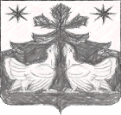 АДМИНИСТРАЦИЯ ЗОТИНСКОГО СЕЛЬСОВЕТАТУРУХАНСКОГО  РАЙОНА
КРАСНОЯРСКОГО  КРАЯ
П О С Т А Н О В Л Е Н И Е05.12.2022                                      с.Зотино                                     №   63-п   Об утверждении плана проведения плановых проверок  юридических лиц  и   индивидуальных предпринимателей на 2023 год     В соответствии с  Федеральным законом от 26.12.2008 года № 294-ФЗ «О защите прав юридических лиц и индивидуальных предпринимателей при осуществлении  государственного контроля (надзора) и муниципального контроля», руководствуясь  ст. 29.1 Устава  Зотинского сельсовета Туруханского района ПОСТАНОВЛЯЮ:Утвердить план проведения плановых проверок  юридических лиц и  индивидуальных предпринимателей на 2023 год, согласно приложению 1.    2.   Контроль  за исполнением настоящего постановления   оставляю за собой.Глава  Зотинского сельсовета:                                                   П. Г. Опарина